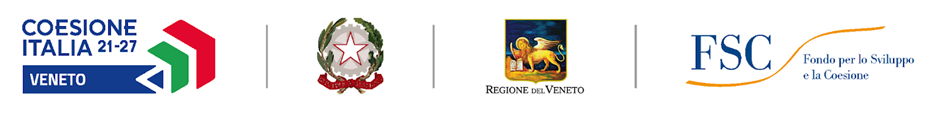 Area Politiche Economiche, Capitale Umano e Programmazione ComunitariaDirezione Ricerca Innovazione ed EnergiaPiano Sviluppo e Coesione Veneto FSC 2021-2027 StralcioAttuazione degli interventi previsti con Delibera CIPESS n. 79/2021“Bando per il sostegno a progetti di ricerca e sviluppo nelle tematiche della salute e del benessere”DGR n. 1570 del 6 dicembre 2022MODELLO DESCRITTIVO DEL PROGETTORAGIONE SOCIALE DELL’IMPRESA RICHIEDENTE IL SOSTEGNO:       C.F. / P.IVA:      ,PARTE 1 – INFORMAZIONI GENERALI SUL PROGETTO TITOLO DEL PROGETTO “     ”DURATA DEL PROGETTO PREVISTA IN MESI (in mesi):    ,Inizio del progetto (giorno/mese/anno):      ,Fine del progetto (giorno/mese/anno):      ,COERENZA CON LE TIPOLOGIE PROGETTUALI PREVISTE DALL’AZIONEIndicare a quale ambito progettuale viene ricondotto il progetto presentato (rif. articolo 5, comma 1, del bando) ☐ Ricerca Industriale ☐ Sviluppo Sperimentale☐ Ricerca Applicata (ricerca industriale e sviluppo sperimentale)Fornire la presentazione del progetto (abstract di progetto)(max. 8.000 caratteri)COERENZA CON LE TEMATICHE DELLA SALUTE E DEL BENESSERE ESPRESSE DALLA STRATEGIA DI SPECIALIZZAZIONE INTELLIGENTE (S3) DELLA REGIONE DEL VENETO 2021 – 2027Contrassegnare un solo ambito di specializzazione e indicare una sola riferita traiettoria attuata dal progetto tra quelle ammissibili riportate in Appendice 1 all’Allegato A (Bando)☐ Smart AgrifoodTraiettoria tecnologica ID n. _______Titolo della traiettoria tecnologica  ___________________________________________________________________☐ Smart ManufacturingTraiettoria tecnologica ID n. _______Titolo della traiettoria tecnologica  ___________________________________________________________________☐ Smart HealthTraiettoria tecnologica ID n. _______Titolo della traiettoria tecnologica  ___________________________________________________________________☐ Smart Living & EnergyTraiettoria tecnologica ID n. _______Titolo della traiettoria tecnologica  ___________________________________________________________________In relazione alla Traiettoria Tecnologica selezionata, descrivere come il progetto è in grado di percorrere i contenuti della Traiettoria Tecnologica.(riferimenti:Appendice 1 al Bando;Allegato A alla DGR n. 474 del 29 aprile 2022 “Strategia di specializzazione Intelligente (S3) della Regione del Veneto 2021 – 2027”, pagg. 121-122 e da pag. 209 e seguenti.)(max. 4.000 caratteri)CAPACITA’ FINANZIARIALa compilazione viene effettuata esclusivamente in SIU.PARTE 2 – INFORMAZIONI SPECIFICHE SUL PROGETTO A1) QUALITÀ DELLA STRUTTURA ANALITICA DEL PROGETTOArticolare il progetto in Work Package (WP – “pacchetti di lavoro”). Individuare per ogni WP le attività esecutive specifiche (Task) che concorrono alla realizzazione del WP. Denominare ogni attività (Task) con un titolo che la rappresenti e fornire la relativa descrizione dell’attività e delle modalità di esecuzione. La descrizione dovrà far emergere la coerenza di ciascuna attività (e di conseguenza dell’intero WP) con l’ambito Ricerca Industriale oppure Sviluppo Sperimentale e con i contenuti e gli obiettivi specifici delle tematiche della salute e del benessere e in coerenza con la traiettoria tecnologica precedentemente individuata.Le attività dovranno essere numerate progressivamente affinché possano essere univocamente individuate (es. WP1, Att. da 1 a 4; WP2, Att. da 5 a 7; ecc.) (rif. articolo 5 del bando - max 8.000 caratteri).B1) CHIAREZZA E DETTAGLIO DEL PROBLEMA DA RISOLVERE O OPPORTUNITA’ DA SVILUPPAREDelineare la situazione di partenza facendo emergere le eventuali problematiche o criticità da risolvere attraverso la realizzazione del progetto, ovvero le opportunità che il progetto intende sviluppare (max 4.000 caratteri).B2) GRADO DI INNOVAZIONE DEL PROGETTODescrivere l’innovatività degli aspetti tecnologici connessi alle attività di ricerca e/o di sviluppo dei nuovi prodotti/servizi rispetto alla mera implementazione di soluzioni commercialmente disponibili. In particolare, fornire evidenza della proprietà intellettuale (quali previsioni di ottenimento di brevetto o deposizione di domanda di brevetto europeo o nazionale) e, nel caso di implementazione di soluzioni esistenti, la qualificazione del livello di personalizzazione. Identificare i singoli prototipi e/o linee pilota nell’eventualità previsti nel progetto (max 5.000 caratteri).Prototipo / linea pilota 1: _______ (fornire una breve descrizione identificativa del prototipo / linea pilota da realizzare)Prototipo / linea pilota 2: _______ (fornire una breve descrizione identificativa del prototipo / linea pilota da realizzare)se necessario aggiungere altre righe nel caso di presenza di ulteriori prototipi / linee pilotaC1) CHIAREZZA E DETTAGLIO NELL’IDENTIFICAZIONE DEGLI OBIETTIVI OTTENIBILI AL TERMINE DEL PROGETTOIn relazione alle singole attività già individuate nel riquadro A1) “QUALITÀ DELLA STRUTTURA ANALITICA DEL PROGETTO” si proceda a identificare puntualmente e a descrivere:- gli obiettivi da conseguire al termine di ogni attività (Task);- gli output di risultato associati a ciascuna attività che ne testimoniano l’avvenuta realizzazione (Deliverables).(max 4.000 caratteri).D1) INDUSTRIALIZZAZIONE DEI RISULTATI DELLA RICERCA E/O DEL PRODOTTO/SERVIZIO SVILUPPATO E PROSPETTIVE DI MERCATODescrivere il percorso previsto per l’industrializzazione dei risultati della ricerca, ovvero per l’industrializzazione del prodotto o servizio sviluppato. Chiarire, in particolare:riguardo alle attività di ricerca industriale: le prospettive di utilizzo dei risultati della ricerca, in chiave di sviluppo di un nuovo prodotto/servizio/processo;riguardo alle attività di sviluppo sperimentale: le prospettive di industrializzazione e/o di commercializzazione dei nuovi prodotti prototipati o dei servizi progettati. (max 4.000 caratteri).E1) IMPATTO DEI RISULTATI SULLA COMPETITIVITÀ DELL’IMPRESA NEL COMPARTO DELLA SALUTE E DEL BENESSERENell’ambito della Traiettoria Tecnologica individuata nella precedente parte di “COERENZA CON LE TEMATICHE DELLA SALUTE E DEL BENESSERE ESPRESSE DALLA STRATEGIA DI SPECIALIZZAZIONE INTELLIGENTE (S3) DELLA REGIONE DEL VENETO 2021 – 2027”, individuare come potrà essere incrementata la competitività dell’impresa attraverso l’utilizzo delle conoscenze e delle tecnologie sviluppate dal progetto. Identificare anche i vantaggi competitivi che potranno essere conseguiti in relazione al comparto della salute e del benessere (max 3.000 caratteri). E2) INDIVIDUAZIONE DI DRIVER TRASVERSALI NELL’AMBITO DELLA SPECIFICA TRAIETTORIA TECNOLOGICACon specifico riferimento a possibili Driver Trasversali (DT) che possono essere associati alla specifica Traiettoria Tecnologica selezionata nella precedente parte di “COERENZA CON LE TEMATICHE DELLA SALUTE E DEL BENESSERE ESPRESSE DALLA STRATEGIA DI SPECIALIZZAZIONE INTELLIGENTE (S3) DELLA REGIONE DEL VENETO 2021 – 2027”, si chiede di chiarire se il progetto è effettivamente in grado di attivare uno o più Driver Trasversali (DT) associati alla specifica Traiettoria Tecnologica – come riportati in Appendice 1 all’Allegato A (Bando) – descrivendo come il progetto intercetta questi DT.(riferimenti:Appendice 1 al Bando;Allegato A alla DGR n. 474 del 29 aprile 2022 “Strategia di Specializzazione Intelligente (S3) della Regione del Veneto 2021 – 2027”, pagg. 121-122 e da pag. 209 e seguenti.)(max. 3.000 caratteri)N.B. Ai fini della valutazione saranno considerati esclusivamente i pertinenti Driver Trasversali (DT) associati alla specifica Traiettoria Tecnologica, come indicato in Appendice 1 al Bando.F1) COINVOLGIMENTO NELLE ATTIVITÀ DI R&S DI ORGANISMI DI RICERCACompilare la tabella sotto riportata indicando tutti gli Organismi di ricerca nell’eventualità coinvolti nelle attività di progetto. Descrivere le attività che verranno svolte riportando il costo complessivamente previsto.N.B. Inserire sia gli eventuali Organismi di ricerca individuati con “Allegato C” ai fini della stipula dell’Accordo di “collaborazione effettiva”, sia altri eventuali organismi di ricerca previsti nell’ambito delle spese preventivate nella categoria “A) Consulenze specialistiche e servizi esterni di carattere tecnico-scientifico, conoscenze e brevetti”.G1) APPROPRIATEZZA DELLE COMPETENZE TECNICHE DISPONIBILI IN ORGANICO ALL’IMPRESA RICHIEDENTE RISPETTO ALLE ATTIVITÀ DI RICERCA E SVILUPPODescrivere quali competenze tecniche specifiche sono già presenti nell’organico dell’impresa.Descrivere inoltre dell’eventuale presenza di una struttura di ricerca e sviluppo interna all’impresa (ossia la presenza di un reparto aziendale dedicato) composta da personale tecnico specificamente preposto alle funzioni di R&S. Chiarire in particolare come è inserita la struttura nell’organigramma aziendale e quali competenze specifiche sono possedute dal personale tecnico.(max 4.000 caratteri).H1) COMPLETEZZA E ADEGUATEZZA NELLA DETERMINAZIONE E NELLA QUANTIFICAZIONE DEI COSTI NEL BUDGET DI PROGETTODescrivere le ipotesi di pianificazione economico-finanziaria previsionale della progettualità nel suo complesso, facendo emergere la pertinenza e la congruità delle spese rispetto ai parametri generali di mercato e in confronto ad analoghe proposte, nonché in confronto ai contenuti dei servizi esterni previsti, alle professionalità attivate ed alla dimensione dell’impresa destinataria dell’intervento (max 4.000 caratteri).H2) COMPLETEZZA E ADEGUATEZZA NELLA DETERMINAZIONE E NELLA QUANTIFICAZIONE DEI COSTI DEL PERSONALE Secondo lo schema sotto riportato (Tabella 1), inserire le singole attività (task) già individuate nel riquadro A1 “QUALITÀ DELLA STRUTTURA ANALITICA DEL PROGETTO”, indicare le relative tempistiche di realizzazione, gli addetti impegnati nelle attività tecnico-scientifiche del progetto. Chiarire nell’ultima colonna la natura del personale, ossia “ricercatori assunti”, “personale tecnico ausiliario ai ricercatori”, “ulteriore personale tecnico-scientifico”. Si rammenta che i ricercatori e il personale tecnico ausiliario ai ricercatori possono essere indicati solo se prevista la stipula di almeno un Accordo di “collaborazione effettiva” con un Organismo di ricerca. Tabella 1Riprendendo l’ordine delle attività di cui alla precedente Tabella 1, specificare nella Tabella 2 le competenze tecniche e le mansioni del personale precedentemente delineato e quantificato (composto di ricercatori assunti / personale tecnico ausiliario ai ricercatori / altro personale tecnico-scientifico).Tabella 2I1) DETERMINAZIONE DELLE MODALITÀ SCELTE PER LA DIVULGAZIONE DEI RISULTATIContrassegnare le modalità che saranno utilizzate per la divulgazione dei risultati del progetto, fornendo alcuni dettagli in relazione alle relative modalità esecutive. Si ricorda che le modalità di diffusione dovranno essere adeguate rispetto agli obiettivi del progetto di R&S, nonché all’eventuale coinvolgimento di Organismi di ricerca.☐ Organizzazione di evento pubblico di diffusione dei risultati finali di progetto☐ Pubblicazione dei risultati su riviste scientifiche☐ Diffusione dei risultati tramite portale tematico regionale “Innoveneto”J1) LA PROPOSTA PROGETTUALE CONTRIBUISCE AD AFFRONTARE IL TEMA DELLA DISABILITÀ E DELL’INVECCHIAMENTO ATTIVO?Se presente, descrivere in che modo il progetto possa avere un impatto positivo sul tema della disabilità e dell’invecchiamento attivo (max 2.000 caratteri).K1) LA PROPOSTA PROGETTUALE CONTRIBUISCE ALLA CREAZIONE DI INNOVAZIONE DI PRODOTTI O ALLO SVILUPPO DI TECNOLOGIE SOSTENIBILI RISPETTO AL TEMA AMBIENTALE E ALLA LOTTA AL CAMBIAMENTO CLIMATICO?Se presente, descrivere in che modo il progetto possa avere un impatto positivo sul tema ambientale e di lotta al cambiamento climatico (max 2.000 caratteri).L1) IMPRESA IN POSSESSO DEL RATING DI LEGALITÀIl punteggio relativo al possesso del “Rating di legalità” è attribuito sulla base di quanto dichiarato dall’impresa all’interno di “SIU”.PARTE 3 – ATTIVITA’ DEL PROGETTO E RELATIVO BUDGETRIEPILOGO DEL PIANO DI ATTIVITÀ E COSTIRiepilogare, compilando i seguenti prospetti differenziati per periodo di realizzazione, il piano delle attività del progetto procedendo a definire come l’ammontare di spesa prevista per ciascuna attività precedentemente descritta (rif. al riquadro “Qualità della struttura analitica del progetto”) contribuisce al raggiungimento degli obiettivi del progetto.(se necessario aggiungere righe nel caso di presenza di ulteriori attività nel caso di presenza di ulteriori attività)RIEPILOGO COSTI COMPLESSIVI PREVISTI E OGGETTO DELLA DOMANDA DI SOSTEGNO PER LA REALIZZAZIONE DEL PROGETTO[ come da “Quadro interventi” presente in SIU ]                                                                            							 Firma DIGITALE (del legale rappresentante)** Dopo aver trasformato il modello compilato in formato “PDF”, provvedere alla sottoscrizione con firma digitale.                                 Denominazione dell’Organismo di RicercaIdentificazione delle attività di ricerca e sviluppo svolte dall’Organismo di Ricerca(max. 500 caratteri)Costo previsto €PROSPETTO DEL FABBISOGNO FINANZIARIO Nella sezione “Fabbisogno finanziario”: secondo quanto precedentemente descritto inserire tutte le spese che contribuiscono alla realizzazione del progetto (sia le spese ammissibili da bando e anche, nel caso, oltre la soglia di ammissibilità, sia le spese non ammissibili o per le quali non si presenta richiesta di sostegno).PROSPETTO DEL FABBISOGNO FINANZIARIO Nella sezione “Fabbisogno finanziario”: secondo quanto precedentemente descritto inserire tutte le spese che contribuiscono alla realizzazione del progetto (sia le spese ammissibili da bando e anche, nel caso, oltre la soglia di ammissibilità, sia le spese non ammissibili o per le quali non si presenta richiesta di sostegno).FABBISOGNO FINANZIARIOTOTALE (Euro)A)	Consulenze specialistiche e servizi esterni di carattere tecnico-scientifico, conoscenze e brevettiB)	Personale dipendenteC)	Spese per la realizzazione di prototipiD)	Utilizzo di beni strumentaliE)	Spese generali supplementari e altri costi di esercizioF) 	Spese per garanziaAltre spese previste e non finanziabili a bando (se necessario aggiungere righe nel caso di altre spese che contribuiscono al progetto ma che non rientrano tra le spese ammissibili)Totale Fabbisogno finanziario previstoATTIVITA’ N.Denominazione AttivitàData inizio attività(gg/mm/aaaa)Data fine attività(gg/mm/aaaa)Numero di addetti per Numero di oreper Natura del personale (indicare):Ricercatori assuntiPersonale tecnico ausiliario ai ricercatoriUlteriore personale tecnico-scientifico111222333ATTIVITA’ N.Identificazione delle competenze tecniche possedute dal personale da coinvolgere nel progetto (max. 500 caratteri per cella)Identificazione delle mansioni che saranno svolte nel progetto da parte del personale individuato (max. 500 caratteri per cella)111222333Se necessario aggiungere ulteriori righeSe necessario aggiungere ulteriori righeSe necessario aggiungere ulteriori righeATTIVITA’ DI PROGETTOATTIVITA’ DI PROGETTOATTIVITA’ DI PROGETTOATTIVITA’ DI PROGETTOATTIVITA’ DI PROGETTOATTIVITA’ DI PROGETTOATTIVITA’ DI PROGETTOATTIVITA’ DI PROGETTOATTIVITA’ DI PROGETTOATTIVITA’ DI PROGETTOATTIVITA’ DI PROGETTOATTIVITA’ DI PROGETTOATTIVITA’ DI PROGETTOCronoprogrammaCronoprogrammaCronoprogrammaRipartizione singola spesa finanziabile da bando su ciascuna attivitàRipartizione singola spesa finanziabile da bando su ciascuna attivitàRipartizione singola spesa finanziabile da bando su ciascuna attivitàRipartizione singola spesa finanziabile da bando su ciascuna attivitàRipartizione singola spesa finanziabile da bando su ciascuna attivitàRipartizione singola spesa finanziabile da bando su ciascuna attivitàRipartizione singola spesa finanziabile da bando su ciascuna attivitàRipartizione singola spesa finanziabile da bando su ciascuna attivitàSpesa prevista per attivitàSpesa prevista per attivitàAttività N.Data inizio(gg/mm/aaaa)Data fine(gg/mm/aaaa)A)Consulenze e servizi esterni tecnico – scientifici, conoscenze, brevettiB1) RicercatoriassuntiB2) Personale tecnico ausiliario ai ricercatoriB3) Altro personale tecnicoC) PrototipiD) Utilizzo Beni StrumentaliE-F) Spese generali / Costi esercizio (compresa eventuale garanzia)123CATEGORIA DI SPESAMASSIMALIEuroA.	Consulenze specialistiche e servizi esterni di carattere tecnico-scientifico, conoscenze e brevettiB1.  Ricercatori assuntiB2. Personale tecnico ausiliario ai ricercatoriMax 50% di B1.B3.  Altro personale tecnicoMax. 30% della spesa totaleC.	Spese per la realizzazione di prototipiD.	Utilizzo di beni strumentaliE.	Spese generali supplementari e altri costi di esercizioMax. 10% di B1 + B2 + B3F.	Spese per garanziaTOTALE